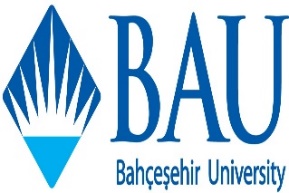 BAHÇEŞEHİR ÜNİVERSİTESİSTRATEJİ GELİŞTİRME VE PLANLAMA DAİRE BAŞKANLIĞIYürürlük Tarihi01.06.2021BAHÇEŞEHİR ÜNİVERSİTESİSTRATEJİ GELİŞTİRME VE PLANLAMA DAİRE BAŞKANLIĞIRevizyon Tarihi-TOPLANTI TUTANAĞI FORMURevizyon No0Toplantı Tarihi02.09.2021Toplantı Saati12:00-14:00Toplantının Amacı/GündemiOrganizasyonel Gelişim Projesi Süreç Haritası Katılan Kişiler ve BirimleriRektörlük, Genel Sekreterlik, Kalite Yönetim Birimi, İnsan Kaynakları, Yönetim Bilgi SistemleriGörüşülen KonularÜniversitenin Süreç Haritası, Organizasyon Şeması, İş Akışları, Görev TanımlarıAlınan KararlarBu yılki memnuniyet anketlerinin yapılması için Great Place to Work firmasıyla görüşülmesi kararı alındı.Üniversite yayınlarının yönetimi sürecinin Kütüphane’ye verilmesine, üniversite yayınları için personel istihdam edilmesine, BAU’ya ait yayınların uygun yerlerde veya online satışının yapılmasına karar verilmiştir.Araştırma Merkezlerinin, Araştırma Süreci ‘nin altına alınmasına karar verildi.Araştırma Merkezleri yakın mercek altına alınarak; aktif olan, öğrencilere eğitim veren, araştırma fonu getiren ve sektörle bağlantı kuran araştırma merkezleri belirlenecek.Bilgi Sitemleri Direktörlüğü ve Bilgi İşlem Daire Başkanlığı’nın gözden geçirilerek karmaşıklığı önleyecek şekilde düzenleme getirilmesine karar verildi.Kültür Sanat Faaliyetlerinin Yönetimi Süreci ‘nin sadece sahne sanatlarını değil, resim, sanat, heykel gibi tüm sanat dallarını içerecek şekilde faaliyet göstermesine karar verildi.Mükemmeliyet Alanlarının belirlenme yönteminin gözden geçirilmesine karar verildi.Bilgi İşlem Daire Başk. incelemesinden sonra söz konusu Kalite yönetim yazılımının uygulamaya konmasına karar verildi.